Форма 1.7. Предложения сетевой организации по плановым значениям показателей надежности и качества услуг на каждый расчетный период регулирования в пределах долгосрочного периода регулирования*
(для территориальной сетевой организации, долгосрочный период регулирования которой, начинается с 2018 года)__________ООО «Промэнергосеть»____________________________________Наименование сетевой организации_________________________________________________________________________Должность            Ф.И.О.         Подпись______________________________* Количество заполняемых столбцов должно соответствовать количеству расчетных периодов регулирования в пределах одного долгосрочного периода регулирования, с указанием года отчетного расчетного периода регулирования** Информация предоставляется справочноПоказательМероприятия, направленные на улучшение показателя**Описание (обоснование)Значение показателя, годы:Значение показателя, годы:Значение показателя, годы:Значение показателя, годы:Значение показателя, годы:ПоказательМероприятия, направленные на улучшение показателя**Описание (обоснование)20202021202220232024Показатель средней продолжительности прекращений передачи электрической энергии на точку поставки ( ), час.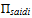 3,22,82,52,32,1Показатель средней частоты прекращений передачи электрической энергии на точку поставки ( ), шт.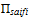 4,343,73,53,3Показатель уровня качества осуществляемого технологического присоединения ( )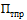 11111